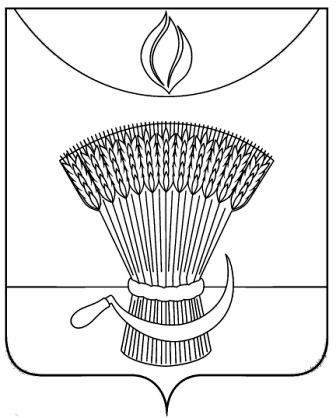 АДМИНИСТРАЦИЯ ГАВРИЛОВСКОГО РАЙОНАОТДЕЛ ОБРАЗОВАНИЯП Р И К А ЗОб итогах школьного этапа всероссийской олимпиады школьников по экономике среди обучающихся общеобразовательных учреждений Гавриловского района в 2019-2020 учебном годуВ соответствии с Порядком проведения всероссийской олимпиады школьников, утвержденным приказом Министерства образования и науки Российской Федерации от 18.11.2013 №1252«Об утверждении Порядка проведения всероссийской олимпиады школьников», приказом отдела образования администрации района от 16.09.2019 №174 «О подготовке и проведении школьного этапа всероссийской олимпиады школьников на территории  района в 2019-2020 учебном году», ПРИКАЗЫВАЮ:1.Утвердить результаты школьного этапа всероссийской олимпиады школьников по экономике в 2019-2020 учебном году (приложение№1). 2.Утвердить рейтинг победителей школьного этапа всероссийской олимпиады школьников по экономике в 2019-2020 учебном году (приложение №2). 3.Утвердить рейтинг призеров школьного этапа всероссийской олимпиады школьников по экономике в 2019-2020 учебном году (приложение№3)4.Контроль за исполнением настоящего приказа оставляю за собой.Начальник отдела образования                                              Н.Н. Кузенковаадминистрации районаПриложение №1УТВЕРЖДЕНЫприказом отдела образованияадминистрации районаот   26.09.2019         №Результатышкольного этапа всероссийской олимпиады школьников по экономике в 2019-2020 учебном годуПриложение №2УТВЕРЖДЕНЫприказом отдела образованияадминистрации района                                                                                       от   26.09.2019         №Рейтинг  победителейшкольного этапа всероссийской олимпиады школьниковпо экономике в 2019-2020 учебном годуПриложение №3УТВЕРЖДЕНЫприказом отдела образованияадминистрации районаот   26.09.2019         №Рейтинг  призеровшкольного этапа всероссийской олимпиады школьниковпо экономике в 2019-2020 учебном году26.09.2019с.  Гавриловка 2-я№176№ п/пФИО участника (полностью)Класс ФИО учителя (полностью)Кол-во балловТип результата1.МБОУ 2-Гавриловская сошМБОУ 2-Гавриловская сошМБОУ 2-Гавриловская сошМБОУ 2-Гавриловская сош1Авдеева Галина Алексеевна5Витютнева Нина Николаевна18участник2Нефедова Ольга Олеговна5Витютнева Нина Николаевна12участник3Карякина Дарья Сергеевна5Витютнева Нина Николаевна10участник4Висков Артём Олегович5Витютнева Нина Николаевна5участник5Кузнецова Анна Владимировна7Витютнева Ольга Михайловна27победитель6Мероян София Артуровна7Витютнева Ольга Михайловна14участник7Катрджян Лусине Рустамовна8Витютнева Нина Николаевна 3участник8Баимбетова Дарья Владиславовна9Витютнева Ольга Михайловна9участник9Житнева Ангелина Михайловна10Витютнева Нина Николаевна23призер10Цыганова Виктория Валентиновна10Витютнева Нина Николаевна15участник11Павлов Константин Сергеевич11Витютнева Нина Николаевна43победитель12Жутов Александр Юрьевич11Витютнева Нина Николаевна43победитель13Нефедова Анна Олеговна11Витютнева Нина Николаевна42призер14Пашкова Инна Дмитриевна11Витютнева Нина Николаевна30участник15Пустотин Максим Алексеевич11Витютнева Нина Николаевна21участник16Арутюнян Вильгельм Алексанович11Витютнева Нина Николаевна14участник№ п/пФИО участника (полностью)Класс ФИО учителя (полностью)Кол-во балловТип результатаООКузнецова Анна Владимировна7Витютнева Ольга Михайловна27победительПавлов Константин Сергеевич11Витютнева Нина Николаевна43победительЖутов Александр Юрьевич11Витютнева Нина Николаевна43победитель№ п/пФИО участника (полностью)ООКласс ФИО учителя (полностью)Результат1.Житнева Ангелина Михайловна10Витютнева Нина Николаевна23призер2.Нефедова Анна Олеговна11Витютнева Нина Николаевна42призер